  FFA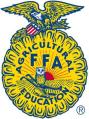                      8045 Highway 51 South, Brighton, TN  38011               BrightonFFA@gmail.com     